ΘΕΜΑ: «Πρόσκληση εκδήλωσης ενδιαφέροντος για την πραγματοποίηση εκπαιδευτικής επίσκεψης μαθητών/τριών του ΓΕΛ ΓΑΖΙΟΥ στο Τμήμα Ψυχολογίας και στο τμήμα του Παιδαγωγικού Δημοτικής εκπαίδευσης του Πανεπιστημίου Ρεθύμνου».Ο Διευθυντής του Γενικού Λυκείου Γαζίου, σύμφωνα με την Υ.Α 33120/ΓΔ4/28-02-2017(ΦΕΚ 681/Β/06-03-2017) του ΥΠ.Π.Ε.Θ., προκηρύσσει την εκδήλωση ενδιαφέροντος για μετακίνηση από το χώρο του σχολείου (45) σαρανταπέντε μαθητών/τριών και (3) τριών συνοδών καθηγητών/τριών στο Τμήμα Ψυχολογίας και στο τμήμα του Παιδαγωγικού Δημοτικής εκπαίδευσης του Πανεπιστημίου Ρεθύμνου. Χρόνος πραγματοποίησης της εκπαιδευτικής επίσκεψης: Τετάρτη 11 Μαρτίου 2020. Πρόγραμμα διδακτικής επίσκεψης: Αναχώρηση από το Γάζι στις 08:30 π.μ. Επιστροφή στο Γάζι στις 14.30 μ.μ. Η προσφορά θα πρέπει να εξασφαλίζει τα παρακάτω: Τουριστικό λεωφορείο ελεγμένο από το ΚΤΕΟ, έγγραφα καταλληλότητας οχημάτων, επαγγελματική άδεια οδήγησης, ελαστικά σε άριστη κατάσταση, να πληρούνται όλες οι προϋποθέσεις ασφάλειας για τη μετακίνηση μαθητών. Οι προσφορές θα πρέπει να κατατεθούν μέχρι την Δευτέρα 10/02/2020 και ώρα 12:00 μ.μ στο γραφείο του Διευθυντή του Γενικού Λυκείου Γαζίου. Στην προσφερόμενη τιμή να συμπεριλαμβάνεται ο ΦΠΑ. Το άνοιγμα των προσφορών από την αρμόδια επιτροπή θα γίνει την ίδια ημέρα στις 12.30 μ.μ.                                                                                                                         Ο ΔιευθυντήςΚωστάκης Ιωάννης                                                       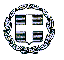 ΕΛΛΗΝΙΚΗ ΔΗΜΟΚΡΑΤΙΑΥΠΟΥΡΓΕΙΟ ΠΑΙΔΕΙΑΣ ΚΑΙ ΘΡΗΣΚΕΥΜΑΤΩΝΠΕΡ/ΚΗ Δ/ΝΣΗ Π/ΘΜΙΑΣ & Δ/ΘΜΙΑΣ ΕΚΠ/ΣΗΣ ΚΡΗΤΗΣΔ/ΝΣΗ Δ/ΘΜΙΑΣ ΕΚΠ/ΣΗΣ ΗΡΑΚΛΕΙΟΥΓΕΝΙΚΟ ΛΥΚΕΙΟ ΓΑΖΙΟΥ "ΔΟΜΗΝΙΚΟΣ ΘΕΟΤΟΚΟΠΟΥΛΟΣ"ΔΙΕΥΘΥΝΣΗ: Γ.ΠΑΠΑΝΔΡΕΟΥ 60Τ.Κ:71414  ΓΑΖΙΤηλ: 2810823029, 2810 822455Fax: 2810 823417e-mail: mail@lyk-gaziou.ira.sch.gr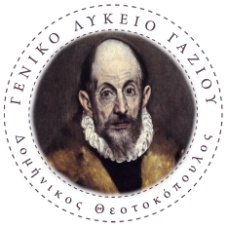  ΓΑΖΙ   6/02/2020   ΑΡ.  ΠΡΩΤ:  53